Publicado en Redmond, WA el 06/03/2023 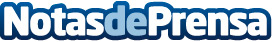 MicroVision anuncia su participación en la Conferencia Roth Capital el 13 de marzo de 2023MicroVision, Inc. (NASDAQ:MVIS), líder en soluciones lidar y ADAS para automoción basadas en MEMS de estado sólido, ha anunciado hoy que la compañía participará en la 35ª Conferencia Anual de Roth Capital en Dana Point, California, el 13 de marzo de 2023Datos de contacto:Robyn Komachi+14259366847Nota de prensa publicada en: https://www.notasdeprensa.es/microvision-anuncia-su-participacion-en-la Categorias: Internacional Finanzas Automovilismo E-Commerce Recursos humanos Industria Automotriz http://www.notasdeprensa.es